The Blue Coat School French A Level Year 11 Bridging Material – part 2: An introduction to the A Level Course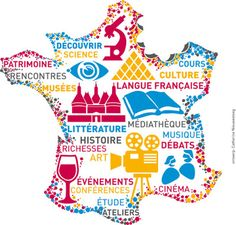 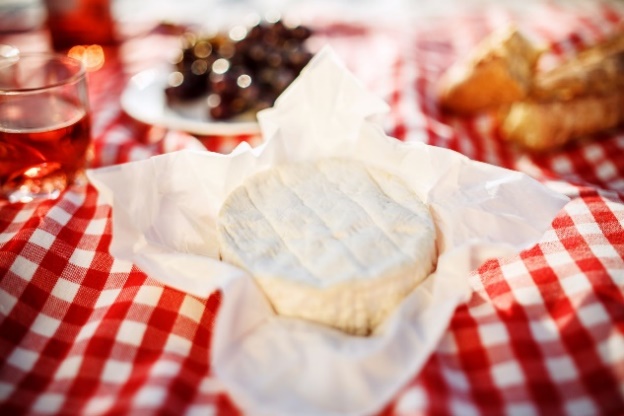 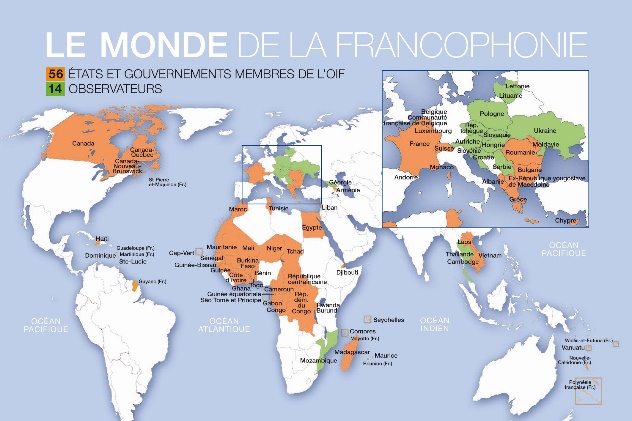 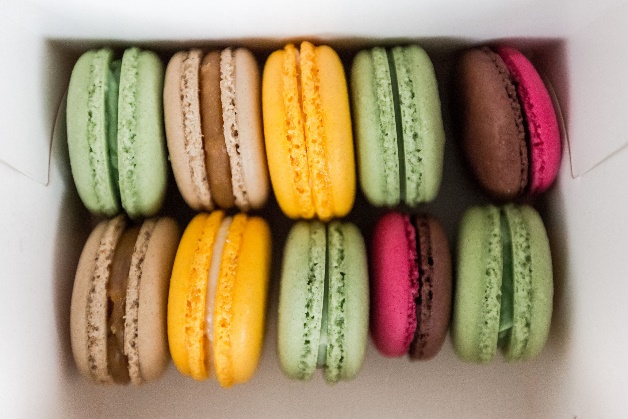 Bonjour! Welcome to your first taste of French A level! In the second section of material, we want to give you a taste of what you will be studying in the first few weeks of the A Level course in September. Make sure you bring this work with you in September!Bridging Work Part 2 tasks:La famille- in the first weeks of the A Level course, you will be looking at French and francophone societies and how families and marriage has changed. On the next page there is a worksheet, in the middle of which is a link to a video with some questions. Watch the video (feel free to re-watch it, pause the recording and add subtitles if you need them) and answer all the worksheet questions.La famille research- Do some research on ‘le mariage pour tous’ in other French speaking countries and make some notes in English or French. What is the stance in other francophone countries ? La musique- Alongside looking at the change of family structures you will be looking at French and Francophone music. On the second task page there’s a gap-fill of a song by a really famous Belgian artist called Stromae. Have a go at filling in the gaps and see if you can work out the general meaning of the song!La musique research- Pick 3 French speaking countries and research what’s currently in the charts. Have a listen to some of the French-speaking songs- are there any you like? Or any you really dislike? What kind of genres do French speaking people listen to? Are there geographical links E.G. Do European French speakers listen to similar music? How about West African French speakers? La grammaire- Brush up on your passé compose and present tenses looking at regular ER,IR and RE verbs as well as irregulars stem-changing verbs via https://www.laits.utexas.edu/fi/vp/ Le film- Find a French film to watch (Netflix has lots!) and write a short review (no more than 200 words in French) about what you thought of it and why. Be prepared to discuss it when we meet for lessons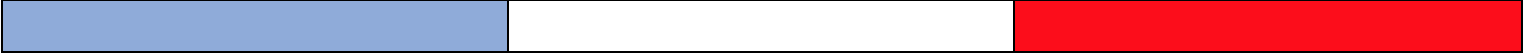 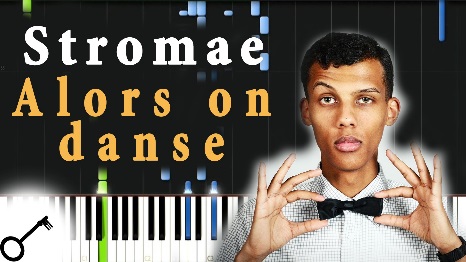 Alors on danse- Youtube the song and see if you can fill in the gaps (it’s tough!)Qui dit étude dit___________,
Qui dit taf te dit les thunes,
Qui dit _________dit dépenses,
Qui dit crédit dit créance,
Qui dit _________ te dit huissier,
Oui dit assis dans la merde.
Qui dit les gosses,
Dit toujours et dit_________.
Qui dit ___________ te dis deuils car les problèmes ne viennent pas seuls.
Qui dit ___________ te dis monde dit famine dit tiers- monde.
Qui dit fatigue dit réveil encore sourd de la veille,
Alors on sort pour oublier tous les__________.Alors on danse… (x9)Et la tu dis que c’est __________car pire que ça ce serait la mort.
Qu’en tu ___________ enfin que tu t’en sors quand y en a plus et bien y en a encore!
Ecstasy, dis problème les problèmes ou bien la____________.
Ca t’prends les trips ca te prends la tête et puis tu prie pour que ça s’arrête.
Mais c’est ton ___________ c’est pas le ciel alors tu t’bouches plus les oreilles.
Et là tu cries encore plus fort et ça persiste…
Alors on _________
Lalalalalala, Lalalalalala,
Et puis seulement quand c’est fini, alors on______